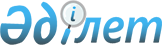 Об областном бюджете на 2009 год
					
			Утративший силу
			
			
		
					Решение Атырауского областного маслихата от 12 декабря 2008 года N 137-IV. 
Зарегистрировано Департаментом юстиции Атырауской области 14 января 2009 года за N 2540. Утратило силу в соответствии с письмом Атырауского областного маслихата от 3.10.2011 года № 275/1711/-МШ      Сноска. Утратило силу в соответствии с письмом Атырауского областного маслихата от 3.10.2011 275/1711/-МШ.



      В соответствии с Бюджетным кодексом Республики Казахстан от 4 декабря 2008 года N 95, статьей 6 Закона Республики Казахстан от 23 января 2001 года N 148 "О местном государственном управлении в Республике Казахстан" и рассмотрев предложенный акиматом области проект областного бюджета на 2009 год, областной маслихат на Х сессии РЕШИЛ:



      1. Утвердить областной бюджет на 2009 год согласно приложению 1 в следующих объемах:

      1) доходы - 97 330 584 тысяч тенге, в том числе по: 

      налоговым поступлениям - 46 252 654 тысяч тенге; 

      неналоговым поступлениям - 347 253 тысяч тенге; 

      поступлениям от продажи основного капитала - 100 тысяч тенге; 

      поступлениям трансфертов - 50 730 577 тысяч тенге; 

      2) затраты - 81 884 089 тысячи тенге; 

      3) чистое бюджетное кредитование - -1 049 540 тысяча тенге, в том числе: 

      бюджетные кредиты - 379 000 тысячи тенге;

      погашение бюджетных кредитов - 1 428 540 тысяч тенге; 

      4) сальдо по операциям с финансовыми активами - 13 960 148 тысяч тенге, в том числе: 

      приобретение финансовых активов - 13 963 054 тысяч тенге; 

      поступления от продажи финансовых активов государства - 2 906 тысяч тенге; 

      5) дефицит (профицит) бюджета - 642 664 тысяч тенге; 

      6) финансирование дефицита (использование профицита) бюджета - -642 664 тысяч тенге.

      Сноска. Пункт 1 с изменениями, внесенными решениями Атырауского областного маслихата 14.01.2009 N 149-IV, 04.17.2009 N 175-IV, 07.03.2009 N 237-IV, 10.16. 2009 N 253-IV, 11.26.2009 N 280-IV.



      2. Установить, что доходы областного бюджета на 2009 год формируются в соответствии с Бюджетным кодексом за счет следующих налоговых поступлений: 

      индивидуального подоходного и социального налога, кроме сумм, зачисляемых в районные бюдеты и бюджет города Атырау; 

      платы за пользование водными ресурсами поверхностных источников, за лесные пользования, за эмиссии в окружающую среду, за размещение наружной (визуальной) рекламы в полосе отвода автомобильных дорог общего пользования местного значения и в населенных пунктах, плата за использование особо охраняемых природных территорий местного значения; 

      неналоговых поступлений: 

      поступление части чистого дохода коммунальных государственных предприятий; 

      дивиденды на государственные пакеты акций, находящихся в коммунальной собственности; 

      доходы от аренды имущества, находящегося в коммунальной собственности; 

      доходы от аренды жилищ из жилищного фонда, находящегося в коммунальной собственности; 

      вознаграждения (интересы) по кредитам, выданным из местного бюджета банкам-заемщикам; 

      поступления от реализации продукции (работ, услуг) 

государственными учреждениями, финансируемыми из местного бюджета, денег от проведения государственных закупок, организуемых государственными учреждениями, финансируемыми из местного бюджета; 

      административных штрафов, пени, санкции, взыскания, налагаемые местными государственными органами; 

      прочих штрафов, пени, санкции, взыскания, налагаемые местными государственными органами, финансируемыми из местного бюджета; 

      поступления удержаний из заработной платы осужденных к исправительным работам; 

      поступления дебиторской и депонентской задолженности государственных учреждений, финансирующихся из местного бюджета; 

      прочих неналоговых поступлений; 

      поступления от продажи основного капитала: 

      поступления от продажи имущества, закрепленного за государственными учреждениями, финансируемыми из местного бюджета; 

      погашение бюджетных кредитов: 

      погашение бюджетных кредитов, выданных из областного бюджета местным исполнительным органам районов (городов областного значения); 

      погашение бюджетных кредитов, выданных из местного бюджета банкам-заемщикам; 

      погашение бюджетных кредитов, выданных из местного бюджета до 2005 года юридическим лицам; 

      погашение бюджетных кредитов, выданных из местного бюджета физическим лицам; 

      погашение бюджетных кредитов, выданных из областного бюджета за счет внутренних источников финансовым агентствам; 

      поступления от продажи финансовых активов государства: 

      поступления от продажи коммунальных государственных учреждений 

и государственной предприятий в виде имущественного комплекса, иного государственного имущества находящего в оперативном управлении или хозяйственном введении коммунальных государственных предприятий. 

      3. Утвердить на 2009 год норматив общей суммы поступлений общегосударственных налогов в бюджеты районов и города Атырау в следующих размерах:

      по индивидуальному подоходному налогу с доходов, облагаемых у источника выплаты:

      Курмангазинскому, Индерскому, Исатайскому, Кзылкогинскому, Махамбетскому районам и собственно-областному бюджету 100%;

      Макатскому району – 50%;

      городу Атырау – 23%;

      Жылыойскому району - 0%;

      по индивидуальному подоходному налогу с доходов, не облагаемых у источника выплаты:

      Курмангазинскому, Индерскому, Исатайскому, Кзылкогинскому, Макатскому, Махамбетскому районам и собственно-областному бюджету 100%;

      городу Атырау – 50%;

      Жылыойскому району - 0%;

      по индивидуальному подоходному налогу с физических лиц, осуществляющих деятельность по разовым талонам:

      Курмангазинскому, Индерскому, Исатайскому, Кзылкогинскому, Макатскому, Махамбетскому, Жылыойскому районам и городу Атырау 100%;

      по индивидуальному подоходному налогу с доходов иностранных граждан, облагаемых у источника выплаты:

      собственно-областному бюджету 100%;

      по индивидуальному подоходному налогу с доходов иностранных граждан, не облагаемых у источника выплаты:

      собственно-областному бюджету 100%;

      по социальному налогу:

      Курмангазинскому, Индерскому, Исатайскому, Кзылкогинскому, Макатскому, Махамбетскому районам и собственно-областному бюджету 100%;

      городу Атырау – 23%;

      Жылыойскому району - 0%.

      Сноска. Пункт 3 в редакции решения Атырауского областного маслихата от 07.03. 2009 N 237-IV.



      4. Установить, что в доход соответствующего бюджета зачисляются: 

      по коду "Социальный налог" классификации доходов единой бюджетной классификации - задолженность по взносам, ранее перечислявшимся в Пенсионный фонд, Государственный центр по выплате пенсий, Фонд обязательного медицинского страхования, Фонд государственного социального страхования, Фонд содействия занятости, а также отчисления пользователей автомобильных дорог, ранее поступавшие в Дорожный фонд; 

      по коду "Бензин (за исключением авиационного) собственного производства, реализуемый производителями оптом" - задолженность по сбору с бензина, ранее поступавшему в Дорожный фонд; 

      по коду "Дизельное топливо собственного производства, реализуемое производителями оптом" - задолженность по сбору с дизельного топлива, ранее поступавшему в Дорожный фонд. 



      5. Установить на 2009 год объемы бюджетных изъятий из районных и городского бюджетов в областной бюджет в сумме 25 412 240 тысяч тенге, в том числе: 

      Жылыойского - 8 062 010 тысяч тенге; 

      города Атырау - 17 350 230 тысяч тенге. 



      6. Установить на 2009 год объемы субвенций, передаваемых из областного бюджета в районные бюджеты, в сумме 5 048 821 тысяч тенге, в том числе: 

      Курмангазинскому - 1 683 482 тысяч тенге; 

      Индерскому - 875 863 тысяч тенге; 

      Исатайскому - 618 299 тысяч тенге; 

      Кызылкугинскому - 1 201 682 тысяч тенге; 

      Макатскому - 122 270 тысячи тенге; 

      Махамбетскому - 547 225 тысячи тенге.



      7. Установить с 1 января 2009 года месячный размер денежной компенсации военнослужащим (кроме военнослужащих срочной службы), а также сотрудникам оперативно-розыскных, следственных и строевых подразделений органов внутренних дел для оплаты расходов на содержание жилища и коммунальные услуги в сумме 3 739 тенге. 



      8. 

Учесть, что в областном бюджете на 2009 год предусмотрены целевые текущие трансферты из республиканского бюджета в следующих размерах: 

      исключен - решением Атырауского областного маслихата от 11.26.2009 N 280-IV.

      63 280 тысяч тенге - на выплату стипендий обучающимся в организациях технического и профессионального, послесреднего образавания на основании образовательного заказа местных исполнительных органов; 

      94 887 тысяч тенге - на закуп вакцин и других иммунобиологических препаратов; 

      45 437 тысяч тенге - на содержание вновь вводимых объектов здравоохранения; 

      35 257 тысяч тенге - на содержание вновь вводимых объектов социальной защиты; 

      107 457 тысяч тенге - на закуп противотуберкулезных препаратов; 

      53 487 тысяч тенге - на закуп противодиабетических препаратов; 

      147 501 тысяч тенге - на закуп химиопрепаратов онкологическим больным; 

      94 759 тысяч тенге - на введение стандартов социальных услуг; 

      127 396 тысяч тене - на увеличение норм питания в медико-социальных учреждениях; 

      1 440 тысяч тенге - на реализацию передаваемых функций в области охраны окружающей среды в рамках разграничения полномочий между уровнями государственного управления; 

      73 062 тысяч тенге - на субсидирование стоимости услуг по подаче питьевой воды из особо важных групповых и локальных систем водоснабжения, являющихся безальтернативными источниками питьевого водоснабжения; 

      94 847 тысяч тенге - на поддержку племенного животноводства; 

      18 672 тысяч тенге - на удешевление стоимости горюче-смазочных материалов и других товарно-материальных ценностей, необходимых для проведения весенне-полевых и уборочных работ; 

      5 446 тысяч тенге - на поддержку повышения урожайности и качества производимых сельскохозяйственных культур; 

      18 816 тысяч тенге - на субсидирование повышения продуктивности и качества продукции животноводства; 

      70 486 тысяч тенге - на субсидирование стоимости услуг по доставке воды сельскохозяйственным товаропроизводителям; 

      28 077 тысяч тенге - на обеспечение закладки и выращивания многолетних насаждений плодово-ягодных культур и винограда; 

      15 816 тысяч тенге - на реализацию мер социальной поддержки специалистов социальной сферы сельских населенных пунктов; 

      458 000 тысяч тенге - на капитальный и средний ремонт автомобильной дороги областного значения "Атырау-Дамба".

      Сноска. Пункт 8 с изменениями, внесенными решениями Атырауского областного маслихата 10.16.2009 N 253-IV, 11.26.2009 N 280-IV. 



      9. Учесть, что в областном бюджете на 2009 год предусмотрены целевые текущие трансферты районным бюджетам, бюджету города Атырау в следующих размерах: 

      481 314 тысяч тенге - на содержание вновь вводимых объектов образования; 

      135 146 тысяч тенге - на выплату государственной адресной социальной помощи и ежемесячного государственного пособия на детей до 18 лет в связи с ростом размера прожиточного минимума. 

      220 330 тысяч тенге - на расширение программы социальных рабочих мест и молодежной практики; 

      881 027 тысяч тенге - подготовка и переподготовка кадров (Управление образования); 

      32 171 тысяч тенге - подготовка и переподготовка кадров (Управление здравоохранения);

      Распределение указанных сумм целевых текущих трансфертов районным бюджетам и бюджету города Атырау определяется на основании решения решения местного исполнительного органа.

      Сноска. Пункт 9 c изменениями, внесенными решениями Атырауского областного маслихата 17.04.2009 N 175-IV, 10.16.2009 N 253-IV, 11.26.2009 N 280-IV.



      10. Учесть, что в областном бюджете на 2009 год предусмотрены целевые текущие трансферты районным бюджетам, бюджету города Атырау на реализацию Государственной программы развития образования в Республике Казахстан на 2005-2010 годы в сумме 432 012 тысяч тенге, в том числе: 

      121 500 тысяч тенге - на оснащение учебным оборудованием кабинетов физики, химии, биологии в государственных учреждениях начального, основного среднего и общего среднего образования; 

      143 951 тысяч тенге - на создание лингафонных и мультимедийных кабинетов в государственных учреждениях начального, основного среднего и общего среднего образования; 

      166 561 тысяч тенге - на внедрение новых технологий обучения в государственной системе образования; 

      Распределение указанных сумм целевых текущих трансфертов районным бюджетам и бюджету города Атырау определяется на основании решения местного исполнительного органа.

      Сноска. Пункт 10 с изменением, внесенным решением Атырауского областного маслихата 10.16.2009 N 253-IV.



      11. Учесть, что в областном бюджете на 2009 год предусмотрены целевые текущие трансферты из республиканского бюджета на привлечение зарубежных преподавателей английского языка для профессиональных лицеев в рамках реализации Государственной программы развития профессионального и технического образования в Республике Казахстан на 2008-2012 годы в сумме 12 480 тысяч тенге.



      12. Учесть, что в областном бюджете на 2009 год предусмотрены целевые текущие трансферты из республиканского бюджета на реализацию Государственной программы реформирования и развития здравоохранения Республики Казахстан на 2005-2010 годы в сумме 1 132 462 тысяч тенге, в том числе: 

      414 600 тысяч тенге - на материально-техническое оснащение медицинских организаций здравоохранения на местном уровне; 

      389 193 тысяч тенге - обеспечение и расширение гарантированного объема бесплатной медицинской помощи. 

      Сноска. Пункт 12 пункт с изменением, внесенным решением Атырауского областного маслихата 17.04.2009. N 175-IV.



      13. Учесть, что в областном бюджете на 2009 год предусмотрены целевые трансферты на развитие из республиканского бюджета на развитие и укрепление социальной инфраструктуры села в рамках реализации Государственной программы развития сельских территорий Республики Казахстан на 2004-2010 годы в сумме 9 921 115 тысяч тенге, в том числе: 

      2 338 241 тысяч тенге - на строительство и реконструкцию объектов питьевого водоснабжения аульных (сельских) населенных пунктов; 

      448 520 тысяч тенге - на строительство и реконструкцию объектов образования аульных (сельских) населенных пунктов области и города Атырау; 

      4 090 090 тысяч тенге - на строительство и реконструкцию объектов здравоохранения аульных (сельских) населенных пунктов области и города Атырау. 

      Распределение указанных сумм целевых трансфертов на развитие районным бюджетам и бюджету города Атырау определяется на основании решения местного исполнительного органа.

      Сноска. Пункт 13 с изменениями, внесенными решением Атырауского областного маслихата 17.04.2009 N 175-IV, 11.26.2009 N 280-IV.



      14. Учесть, что в областном бюджете на 2009 год предусмотрены целевые трансферты на развитие из республиканского бюджета на реализацию Государственной программы жилищного строительства в Республике Казахстан на 2008-2010 годы в сумме 3 037 000 тысяч тенге, в том числе: 

      529 000 тысяч тенге - на строительство арендного (коммунального) жилья; 

      2 445 000 тысяч тенге - на развитие и обустройство инженерно-коммуникационной инфраструктуры; 

      63 000 тысяч тенге - на реконструкцию и ремонт инженерно-коммуникационной инфраструктуры. 



      15. Учесть, что в областном бюджете на 2009 год предусмотрены кредиты бюджету города Атырау по нулевой ставке вознаграждения (интереса) на строительство и приобретения жилья для работников 100 школ, 100 больниц в сумме 229 000 тысяч тенге в рамках реализации Государственной программы жилищного строительства в Республике Казахстан на 2008-2010 годы. 



      16. Учесть, что в областном бюджете на 2009 год предусмотрены целевые трансферты на развитие из республиканского бюджета в следующих размерах: 

      215 768 тысяч тенге - на строительство дополнительного здания на 100 мест, а также канализационно-насосной станции для Сарайчиковского психоневрологического интерната; 

      849 720 тысяч тенге - на строительство и реконструкцию объектов электроснабжения города Атырау и Атырауской области; 

      4 339 252 тысяч тенге - на газификацию аульных (сельских) населенных пунктов области и города Атырау.

      Сноска. Пункт 16 с изменениями, внесенными решениями Атырауского областного маслихата 17.04.2009 N 175-IV, 10.16.2009 N 253-IV, 11.26.2009 N 280-IV.



      17. Учесть, что в областном бюджете на 2009 год предусмотрены целевые трансферты на развитие из республиканского бюджета на развитие на транспортной инфраструктуры в сумме 932 000 тысяч тенге, в том числе: 

      513 309 тысяч тенге - на реконструкцию автомобильной дороги "подъезд к поселку Еркинкала"; 

      418 691 тысяч тенге - на реконструкцию автомобильной дороги областного значения "Индер-Карабау-Миялы-Сагиз" протяженностью 114 км (участок 203-317 км) и реконструкция мостового перехода через р.Шолаксай.



      18. Учесть, что в областном бюджете на 2009 год предусмотрены целевые текущие трансферты районным бюджетам, бюджету города Атырау в следующих размерах: 

      14 346 тысяч тенге - на расходы по коммунальным услугам в связи с повышением тарифов; 

      227 950 тысяч тенге - на текущее содержание учреждений образования; 

      425 169 тысяч тенге - на материально-техническое обеспечение учреждений образования; 

      30 018 тысяч тенге - на текущее содержание учреждений культуры; 

      3 000 тысяч тенге - на благоустройство и озеленение населенных пунктов; 

      21 682 тысяч тенге - на освещение улиц в населенных пунктах;

      6 000 тысяч тенге - на приобретение и установку контейнеров для жилищно-коммунального хозяйства;

      10 000 тысяч тенге - материально-техническое обеспечение государственных учреждений; 

      512 411 тысяч тенге - на подготовку к зимнему периоду;

      19 720 тысяч тенге - на организацию подвоза детей; 

      784 990 тысяч тенге - на капитальный ремонт систем водоснабжения и водоотведения;

      1 124 544 тысяч тенге - на капитальный ремонт автомобильных дорог;

      5 653 тысяч тенге - на разработку и экспертизу технико- экономического обоснования объектов водоснабжения для реализации программы "Питьевая вода";

      1 200 тысяч тенге - на социальную помощь отдельным категориям нуждающихся граждан;

      35 894 тысяч тенге - на приобретение жилья для отдельных категорий граждан; 

      21 782 тысяч тенге - на материально-техническое оснащение жилищно-коммунального хозяйства;

      40 540 тысяч тенге - на компенсацию потерь нижестоящих бюджетов в связи с изменением законодательства.

      Сноска. Пункт 18 с изменениями и дополнениями, внесенными решениями Атырауского областного маслихата от 01.14.2009 N 149-IV, 17.04.2009 N 175-IV, 07.03.2009 N 237-IV, 10.16.2009 N 253-IV, 11.26.2009 N 280-IV.



      19. Учесть, что в областном бюджете на 2009 год предусмотрены целевые трансферты на развитие районным бюджетам, бюджету города Атырау в следующих размерах: 

      584 958 тысяч тенге - на развитие коммунального хозяйства; 

      152 825 тысяч тенге - на развитие и обустройство инженерно- коммуникационной инфраструктуры; 

      1 691 265 тысяч тенге - на строительство жилья в Атырауской области; 

      104 000 тысяч тенге - на строительство коммунального дома в микрорайоне Жилгородок города Атырау; 

      28 889 тысяч тенге - на развитие системы водоснабжения;

      126 950 тысяч тенге - на реконструкцию автомобильных дорог

      Сноска. Пункт 19 с изменениями, внесенными решениями Атырауского областного маслихата 14.01.2009 N 149-IV, от17.04.2009 N 175-IV, 07.03.2009 N 237-IV, 10.16.2009 N 253-IV, 11.26.2009 N 280-IV.



      20. Установить, что с 1 января 2009 года прекращаются требования местного исполнительного органа к юридическим лицам, ликвидированным по состоянию на 1 января 2008 года на основании решения местного исполнительного органа по кредитам и средствам, выделенным на исполнение обязательств по государственным гарантиям, по перечню юридических лиц и объемам задолженности, определяемым местным исполнительным органам.



      21. Установить лимит долга местных исполнительных органов на 31 декабря 2009 года в размере 10 894 800 тысячи тенге. 



      22. Утвердить резерв местного исполнительного органа на 2009 год в сумме 12 200 тысяч тенге.

      Сноска. Пункт 22 с изменениями, внесенными решениями Атырауского областного маслихата от 17.04.2009 N 175-IV, 07.03.2009 N 237-IV, 11.26.2009 N 280-IV.



      23. Предусмотреть в областном бюджете на 2009 год 1 415 429 тысяч тенге для погашения и обслуживания долга местного исполнительного органа. 



      24. Утвердить перечень областных бюджетных программ, не подлежащих секвестру в процессе исполнения областного бюджета на 2009 год, согласно приложению 2.



      25. Настоящее решение вводится в действие с 1 января 2009 года. 



      26. Учесть, что в областном бюджете на 2009 год предусмотрены целевые трансферты на развитие бюджету города Атырау на продолжение строительства фильтровальной станции N 5 в городе Атырау в сумме 873 739 тысяч тенге.

      20 000 тысяч тенге - на организацию подвоза детей; 

      780 000 тысяч тенге - на капитальный ремонт систем водоснабжения и водоотведения; 

      1 000 000 тысяч тенге - на капитальный ремонт автомобильных дорог.

      Сноска. Дополнено пунктом 26 в соответствии с решением Атырауского областного маслихата 01.14.2009 N 149-IV, 10.16.2009 N 253-IV, 11.26.2009 N 280-IV.



      27. Учесть, что в областном бюджете на 2009 год предусмотрены целевые текущие трансферты из республиканского бюджета на реализацию стратегии занятости населения в следующих размерах: 

      57 383 тысяч тенге - на благоустройство и озеленение населенных пунктов; 

      138 300 тысяч тенге - на капитальный ремонт объектов образования; 

      22 900 тысяч тенге - на капитальный ремонт объектов здравохранения; 

      4 600 тысяч тенге - на капитальный ремонт объектов культуры; 

      16 000 тысяч тенге - на финансирование социальных проектов в поселках, аулах (селах), аульных (сельских) округах; 

      2 261 100 тысяч тенге - на ремонт и содержание автомобильных дорог районного значения, улиц городов и населенных пунктов. 



      28. Учесть, что в областном бюджете на 2009 год предусмотрены целевые трансферты на развитие из республиканского бюджета на реализацию стратегии занятости населения в следующих размерах: 

      194 531 тысяч тенге - на электрификацию населенных пунктов; 

      1 327 162 тысяч тенге - на строительство группового водопровода Атырау-Доссор-Кульсары. 



      29. Учесть, что в областном бюджете на 2009 год предусмотрены целевые текущие трансферты из областного бюджета трансферты районным бюджетам, бюджету города Атырау на реализацию стратегии занятости населения в следующих размерах: 

      61 985 тысяч тенге - на ремонт инженерно-коммуникационной инфраструктуры и благоустройство населенных пунктов; 

      81 534 тысяч тенге - на капитальный ремонт объектов образования; 

      1 407 345 тысяч тенге - на ремонт и содержание автомобильных дорог районного значения, улиц городов и населенных пунктов; * 

      5 400 тысяч тенге - на капитальный ремонт объектов культуры; 

      14 000 тысяч тенге - на финансирование социальных проектов в поселках, аулах (селах), аульных (сельских) округах.

      Сноска. Пункт 29 с изменением, внесенным решением Атырауского областного маслихата от 07.03.2009 N 237-IV. 



      30. Учесть, что в областном бюджете на 2009 год предусмотрены целевые трансферты на развитие из областного бюджета бюджету города Атырау на реализацию стратегии занятости населения на реконструкцию автомобильных дорог в сумме 347 304 тысяч тенге. 

      Сноска. Пункт 30 с изменением, внесенным решением Атырауского областного маслихата от 07.03.2009 N 237-IV. 



      31. Учесть, что в областном бюджете на 2009 год предусмотрены целевые трансферты на развитие бюджету города Атырау строительство и реконструкцию объектов образования в сумме 362 639 тысяч тенге, в том числе: 

      89 640 тысяч тенге - за счет трансфертов из республиканского бюджета;

      327 999 тысяч тенге - за счет областного бюджета. 

      Сноска. Пункт 31 с изменением, внесенным решением Атырауского областного маслихата от 2009.07.03 N 237-IV, 10.16.2009 N 253-IV.



      32. Учесть, что в областном бюджете на 2009 год предусмотрены целевые текущие трансферты районным бюджетам и бюджету города Атырау на выплату единовременной социальной помощи в размере 100 тысяч тенге участникам и инвалидам Великой Отечественной войны в сумме 3 700 тысяч тенге. 



      33. Учесть, что в областном бюджете на 2009 год предусмотрены целевые текущие трансферты районным бюджетам и бюджету города Атырау на оказание финансовой помощи учащимся высших и средних учебных заведений, имеющим задолженность в оплате за обучение в сумме 27 160 тысяч тенге следующим приоритетным категориям: дети сироты, дети из малообеспеченных и неполных семей, учащиеся имеющие за период обучения общий балл не ниже 4,5. 

      Сноска. Дополнены пунктами 27, 28, 29, 30, 31, 32, 33 в соответствии с решением Атырауского областного маслихата от 17.04.2009 N 175-IV.

 

      Председатель Х сессии 

      областного маслихата                        У. Бисенулы       Секретарь областного маслихата              Ж. Дюсенгалиев 

Приложение          

      к решению ХVІІІ сессии  

      областного маслихата  

      от 26 ноября 2009 года № 280-IVПриложение 1        

к решению Х сессии областного 

маслихата от 12 декабря   

2008 года № 137-IV            Областной бюджет на 2009 год      Сноска. Приложение 1 в редакции решения Атырауского областного маслихата от 11.26.2009 N 280-IV

Приложение 2        

к решению Х сессии      

областного маслихата     

от 12 декабря 2008 года N 137-IV  Перечень местных бюджетных программ, не подлежащих 

секвестрированию в процессе исполнения 

местных бюджетов на 2009 год    

 хъъх

 
					© 2012. РГП на ПХВ «Институт законодательства и правовой информации Республики Казахстан» Министерства юстиции Республики Казахстан
				Категория  Класс       Подкласс         

                            НаименованиеКатегория  Класс       Подкласс         

                            НаименованиеКатегория  Класс       Подкласс         

                            НаименованиеКатегория  Класс       Подкласс         

                            НаименованиеСумма, тыс.тенгеI. Доходы97 330 5841Налоговые поступления46 252 65401Подоходный налог23 364 4612Индивидуальный подоходный налог23 364 46103Социальный налог17 850 1681Социальный налог17 850 16805Внутренние налоги на товары, работы и услуги5 038 0253Поступления за использование природных и других ресурсов5 037 0254Сборы за ведение предпринимательской и профессиональной деятельности1 0002Неналоговые поступления347 25301Доходы от государственной собственности19 8491Поступления части чистого дохода государственных предприятий 4 5005Доходы от аренды имущества, находящегося в государственной собственности 9 3297Вознаграждения (интересы) по кредитам, выданным из государственного бюджета 6 02004Штрафы, пени, санкции, взыскания, налагаемые государственными учреждениями, финансируемыми из государственного бюджета, а также содержащимися и финансируемыми из бюджета (сметы расходов) Национального Банка Республики Казахстан2 4001Штрафы, пени, санкции, взыскания, налагаемые осударственными учреждениями, финансируемыми из государственного бюджета, а также содержащимися и финансируемыми из бюджета (сметы расходов) Национального Банка Республики Казахстан 2 40006Прочие неналоговые поступления325 0041Прочие неналоговые поступления325 0043Поступления от продажи основного капитала10001Продажа государственного имущества, закрепленного за государственными учреждениями1001Продажа государственного имущества, закрепленного за государственными учреждениями1004Поступления трансфертов 5073057701Трансферты из нижестоящих органов государственного управления254123542Трансферты из районных (городских) бюджетов 2541235402Трансферты из вышестоящих органов государственного управления253182231Трансферты из республиканского бюджета25318223Функциональная группа   Функциональная подгруппа

     Администратор бюджетных

     программ          Программа

                             НаименованиеФункциональная группа   Функциональная подгруппа

     Администратор бюджетных

     программ          Программа

                             НаименованиеФункциональная группа   Функциональная подгруппа

     Администратор бюджетных

     программ          Программа

                             НаименованиеФункциональная группа   Функциональная подгруппа

     Администратор бюджетных

     программ          Программа

                             НаименованиеФункциональная группа   Функциональная подгруппа

     Администратор бюджетных

     программ          Программа

                             НаименованиеСумма, тыс.тенгеII. Затраты837771571Государственные услуги общего характера102807201Представительные, исполнительные и другиеорганы, выполняющие общие функциигосударственного управления 355710110Аппарат маслихата области30301001Обеспечение деятельности маслихатаобласти30301120Аппарат акима области325409001Обеспечение деятельности акима области32540902Финансовая деятельность611747257Управление финансов области611747001Обеспечение деятельности Управленияфинансов 57665009Организация приватизации коммунальнойсобственности 1331113Трансферты из местных бюджетов55275105Планирование и статистическаядеятельность60615258Управление экономики и бюджетногопланирования области60615001Обеспечение деятельности Управленияэкономики и бюджетного планирования 606152Оборона7606101Военные нужды32749250Управление по мобилизационной подготовке,

гражданской обороне, организациипредупреждения и ликвидации аварий истихийных бедствий области 32749003Мероприятия в рамках исполнения всеобщейвоинской обязанности 21146007Подготовка территориальной обороны итерриториальная оборона областногомасштаба1160302Организация работы по чрезвычайнымситуациям43312250Управление по мобилизационной подготовке,гражданской обороне, организациипредупреждения и ликвидации аварий истихийных бедствий области 43312001Обеспечение деятельности Управления помобилизационной подготовке, гражданскойобороне и организации предупреждения иликвидации аварий и стихийных бедствий 24415005Мобилизационная подготовка и мобилизацияобластного масштаба 6897006Предупреждение и ликвидация чрезвычайныхситуаций областного масштаба 120003Общественный порядок, безопасность,правовая, судебная, уголовно- исполнительная деятельность 181333301Правоохранительная деятельность1813333252Исполнительный орган внутренних дел,финансируемый из областного бюджета 1811079001Обеспечение деятельности исполнительногооргана внутренних дел, финансируемого изобластного бюджета 1678793002Охрана общественного порядка и обеспечение общественной безопасности на территории области86152003Поощрение граждан, участвующих в охранеобщественного порядка 3000009Конвоирование органами внутренних дел 17090010Деятельность по вопросам гражданства,эмиграции и иммиграции, работе с иностранцами и борьбе с незаконной миграцией 26044271Управление строительства области2254003Развитие объектов органов внутренних дел 22544Образование709850402Начальное, основное среднее и общеесреднее образование 1925930260Управление туризма, физической культуры испорта области 361149006Дополнительное образование для детей 361149261Управление образования области1564781003Общеобразовательное обучение по специальным образовательным учебным программам332171006Общеобразовательное обучение одаренныхдетей в специализированных организацияхобразования346456018Целевые текущие трансферты бюджетам районов (городов областного значения) на содер жание вновь вводимых объектов образования481314026Целевые текущие трансферты бюджетамрайонов (городов областного значения) навнедрение новых технологий государственной системы в сфере образования164971048Целевые текущие трансферты бюджетамрайонов (городов областного значения) наоснащение учебным оборудованием кабинетовфизики, химии, биологии в государственныхучреждениях основного среднего и общегосреднего образования101250058Целевые текущие трансферты бюджетамрайонов (городов областного значения) насоздание лингафонных и мультимедийныхкабинетов в государственных учрежденияхначального, основного среднего и общегосреднего образования 13861904Техническое и профессиональное,послесреднее образование 1406752253Управление здравоохранения области90095043Подготовка специалистов в организацияхтехнического и профессионального,послесреднего образования 90095261Управление образования области1316657024Подготовка специалистов в организацияхтехнического и профессиональногообразования 131665705Переподготовка и повышение квалификации

специалистов1034137252Исполнительный орган внутренних дел,финансируемый из областного бюджета 49912007Повышение квалификации и переподготовкакадров49912253Управление здравоохранения области 39357003Повышение квалификации и переподготовкакадров 7186060Подготовка и переподготовка кадров32171261Управление образования области944868010Повышение квалификации и переподготовка

кадров63841060Подготовка и переподготовка кадров88102709Прочие услуги в области образования2731685261Управление образования области1626481001Обеспечение деятельности Управленияобразования45290004Информатизация системы образования в

областных государственных учрежденияхобразования 23067005Приобретение и доставка учебников, учебно- методических комплексов для областных государственных учреждений образования50321007Проведение школьных олимпиад, внешкольныхмероприятий и конкурсов областногомасштаба 397758008Капитальный, текущий ремонт объектов образования в рамках реализации стратегии реги ональной занятости и переподготовки кадров151867009Целевые текущие трансферты бюджетам районов (городов областного значения) на капитальный, текущий ремонт объектов образования в рамках реализации стратегии региональной занятости и переподготовки кадров150326011Обследование психического здоровья детейи подростков и оказание психолого-медико- педагогической консультативной помощи населению 74749012Реабилитация и социальная адаптация детей

и подростков с проблемами в развитии60264113Трансферты из местных бюджетов672839271Управление строительства области1105204004Целевые трансферты на развитие бюджетамрайонов (городов областного значения) настроительство и реконструкцию объектовобразования380004037Строительство и реконструкция объектовобразования 7252005Здравоохранение1317362801Больницы широкого профиля3326923253Управление здравоохранения области3326923004Оказание стационарной медицинской помощипо направлению специалистов первичной

медико-санитарной помощи и организаций

здравоохранения332692302Охрана здоровья населения230213253Управление здравоохранения области230213005Производство крови, ее компонентов ипрепаратов для местных организацийздравоохранения 127027006Охрана материнства и детства45637007Пропаганда здорового образа жизни56781017Приобретение тест-систем для проведениядозорного эпидемиологического надзора76803Специализированная медицинская помощь2496740253Управление здравоохранения области2496740009Оказание медицинской помощи лицам,страдающим социально значимымизаболеваниями и заболеваниями,представляющими опасность для окружающих1905393019Обеспечение больных туберкулезомпротивотуберкулезными препаратами 107457020Обеспечение больных диабетомпротиводиабетическими препаратами53487021Обеспечение онкологических больныххимиопрепаратами147501022Обеспечение больных с почечнойнедостаточностью лекарственнымисредствами, диализаторами, расходнымиматериалами и больных после трансплантации почек лекарственными средствами50000026Обеспечение факторами свертывания кровипри лечении взрослых, больных гемофилией80015027Централизованный закуп вакцин и других медицинских иммунобиологических препаратов для проведения иммунопрофилактики населения 15288704Поликлиники2598141253Управление здравоохранения области2598141010Оказание первичной медико-санитарной

помощи населению2304446014Обеспечение лекарственными средствами испециализированными продуктами детского и

лечебного питания отдельных категорийнаселения на амбулаторном уровне 29369505Другие виды медицинской помощи206467253Управление здравоохранения области206467011Оказание скорой и неотложной помощи исанитарная авиация166391012Оказание медицинской помощи населению в

чрезвычайных ситуациях4007609Прочие услуги в области здравоохранения4315144253Управление здравоохранения области225054001Обеспечение деятельности Управления

здравоохранения53111002Капитальный, текущий ремонт объектовздравоохранения в рамках реализациистратегии региональной занятости и

переподготовки кадров50000008Реализация мероприятий по профилактике иборьбе со СПИД в Республике Казахстан 5284013Проведение патологоанатомическоговскрытия35678016Обеспечение граждан бесплатным илильготным проездом за пределы населенного

пункта на лечение27418018Обеспечение деятельностиинформационно-аналитических центров8126028Содержание вновь вводимых объектовздравоохранения45437271Управление строительства области4090090038Строительство и реконструкция объектовздравоохранения 40900906Социальная помощь и социальноеобеспечение149112801Социальное обеспечение992793256Управление координации занятости исоциальных программ области552290002Социальное обеспечение престарелых иинвалидов общего типа552290261Управление образования области224735015Социальное обеспечение сирот, детей,оставшихся без попечения родителей224735271Управление строительства области215768039Строительство и реконструкция объектовсоциального обеспечения21576802Социальная помощь408915256Управление координации занятости исоциальных программ области408915003Социальная поддержка инвалидов53439020Целевые текущие трансферты бюджетам районов (городов областного значения) на выплату государственной адресной социальной помощи и ежемесячного государственного пособия на детей до 18 лет в связи с ростом размера прожиточного минимума135146027Целевые текущие трансферты бюджетам районов (городов областного значения) на расширение программы социальных рабочих мест и молодежной практики22033009Прочие услуги в области социальной помощии социального обеспечения89420256Управление координации занятости и социальных программ области 89420001Обеспечение деятельности Управления координации занятости и социальных программ61747022Целевые текущие трансферты бюджетам районов (городов областного значения) на увели чение норм питания в медико-социальных учреждениях 2696113Трансферты из местных бюджетов249777Жилищно-коммунальное хозяйство1829139701Жилищное хозяйство4899145271Управление строительства области4899145010Целевые трансферты на развитие бюджетамрайонов (городов областного значения) настроительство и (или) приобретение жильягосударственного коммунального жилищного

фонда2238320012Целевые трансферты на развитие бюджетамрайонов (городов областного значения) наразвитие, обустройство и (или) приобретение инженерно-коммуникационнойинфраструктуры2 66082502Коммунальное хозяйство13392252271Управление строительства области4203797011Целевые трансферты на развитие бюджетамрайонов (городов областного значения) наразвитие системы водоснабжения 3240869013Целевые трансферты на развитие бюджетамрайонов (городов областного значения) наразвитие коммунального хозяйства535458030Развитие объектов коммунального хозяйства427470279Управление энергетики и коммунальногохозяйства области9188455001Обеспечение деятельности Управленияэнергетики и коммунального хозяйства27304004Газификация населенных пунктов4339252015Целевые текущие трансферты бюджетам районов (городов областного значения) на ремонт инженерно-коммуникационной инфраструктуры и благоустройство населенных пунктов в рамках реализации cтратегии региональной занятости и переподготовки кадров119368020Развитие инженерно-коммуникационной

инфраструктуры и благоустройство населенных пунктов в рамках реализации cтратегии региональной занятости и переподготовки кадров3823922113Трансферты из местных бюджетов8786098Культура, спорт, туризм и информационноепространство354246401Деятельность в области культуры732526262Управление культуры области521526001Обеспечение деятельности Управлениякультуры18464003Поддержка культурно-досуговой работы160747005Обеспечение сохранности историко- культурного наследия и доступа к ним92211007Поддержка театрального и музыкальногоискусства213186113Трансферты из местных бюджетов36918271Управление строительства области211000016Развитие объектов культуры21100002Спорт1968490260Управление туризма, физической культуры испорта области1398520001Обеспечение деятельности Управлениятуризма, физической культуры и спорта23152003Проведение спортивных соревнований наобластном уровне73333004Подготовка и участие членов областных сборных команд по различным видам спорта на республиканских и международных спортивных соревнованиях 1302035271Управление строительства области569970017Развитие объектов спорта56997003Информационное пространство553798259Управление архивов и документации области57499001Обеспечение деятельности Управленияархивов и документации8281002Обеспечение сохранности архивного фонда49218262Управление культуры области53066008Обеспечение функционирования областныхбиблиотек53066263Управление внутренней политики области399967002Проведение государственной информационнойполитики через средства массовойинформации399967264Управление по развитию языков области43266001Обеспечение деятельности Управления поразвитию языков19366002Развитие государственного языка и другихязыков народа Казахстана2390004Туризм5872260Управление туризма, физической культурыспорта области5872013Регулирование туристской деятельности587209Прочие услуги по организации культуры,спорта, туризма и информационногопространства281778262Управление культуры области9980009Целевые текущие трансферты бюджетам районов (городов областного значения) на капитальный, текущий ремонт объектов культуры в рамках реализации стратегии региональной занятости и переподготовки кадров9980263Управление внутренней политики области271798001Обеспечение деятельности Управлениявнутренней политики 60191003 Реализация региональных программ в сферемолодежной политики10000004Создание информационных систем2016079Топливно-энергетический комплекс инедропользование132100209Прочие услуги в области топливно-энергети- ческого комплекса и недропользования1321002279Управление энергетики и коммунальногохозяйства области1321002007Развитие теплоэнергетической системы132100210Сельское, водное, лесное, рыбное хозяйство, особо охраняемые природные территории, охрана окружающей среды и животного мира, земельные отношения66096801Сельское хозяйство321429255Управление сельского хозяйства области305613001Обеспечение деятельности Управлениясельского хозяйства39085010Поддержка племенного животноводства 143847011Поддержка повышения урожайности и качества производимых сельскохозяйственных культур 5446014Субсидирование стоимости услуг по доставке воды сельскохозяйственным товаропроизводителям 70486016Обеспечение закладки и выращивания многолетних насаждений плодовых культур и винограда 28077020Удешевление стоимости горюче-смазочныхматериалов и других товарно-материальных

ценностей, необходимых для проведениявесенне-полевых и уборочных работ 18672258Управление экономики и бюджетногопланирования области15816099Целевые текущие трансферты бюджетам районов (городов областного значения) для реализации мер социальной поддержки специалистов социальной сферы сельских населенных пунктов1581602Водное хозяйство73062255Управление сельского хозяйства области73062009Субсидирование стоимости услуг по подачепитьевой воды из особо важных групповых илокальных систем водоснабжения, являющихся безальтернативными источникамипитьевого водоснабжения7306203Лесное хозяйство47078254Управление природных ресурсов ирегулирования природопользования области47078005Охрана, защита, воспроизводство лесов илесоразведение43078006Охрана животного мира400005Охрана окружающей среды151800254Управление природных ресурсов и регулирования природопользования области 135680001Обеспечение деятельности Управления природных ресурсов и регулирования природопользования33067008Проведение мероприятий по охране окружающей среды102613271Управление строительства области16120022Развитие объектов охраны окружающей среды1612006Земельные отношения13783251Управление земельных отношений области13783001Обеспечение деятельности управленияземельных отношений1378309Прочие услуги в области сельского, водного, лесного, рыбного хозяйства, охраны окружающей среды и земельных отношений53816255Управление сельского хозяйства области18816013Повышение продуктивности и качествапродукции животноводства18816258Управление экономики и бюджетного

планирования области30000004Целевые текущие трансферты бюджетамрайонов (городов областного значения)бюджета на финансирование социальныхпроектов в поселках, аулах (селах),аульных (сельских) округах в рамкахреализации стратегии региональнойзанятости и переподготовки кадров 30000262Управление культуры области5000010Финансирование социальных проектов впоселках, аулах (селах), аульных(сельских) округах в рамках реализациистратегии региональной занятости ипереподготовки кадров 500011Промышленность, архитектурная, градостроительная и строительная деятельность10326202Архитектурная, градостроительная истроительная деятельность 103262267Управление государственного архитектурно- строительного контроля области35511001Обеспечение деятельности Управлениягосударственного архитектурно-строительного контроля35511271Управление строительства области42453001Обеспечение деятельности Управлениястроительства36800113Трансферты из местных бюджетов5653272Управление архитектуры иградостроительства области25298001Обеспечение деятельности Управленияархитектуры и градостроительства2529812Транспорт и коммуникации944311501Автомобильный транспорт2901494268Управление пассажирского транспорта иавтомобильных дорог области2901494003Обеспечение функционированияавтомобильных дорог560000007Целевые трансферты на развитие бюджетамрайонов (городов областного значения) наразвитие транспортной инфраструктуры126950008Целевые текущие трансферты бюджетамрайонов (городов областного значения) накапитальный и средний ремонт автомобильных дорог районного значения (улиц города)221454409Прочие услуги в сфере транспорта икоммуникаций6541621268Управление пассажирского транспорта иавтомобильных дорог области6541621001Обеспечение деятельности Управления пассажирского транспорта и автомобильных дорог20962002Развитие транспортной инфраструктуры1732550009Целевые текущие трансферты бюджетамрайонов (городов областного значения) наремонт и содержание автомобильных дорограйонного значения, улиц городов инаселенных пунктов в рамках реализацииcтратегии региональной занятости ипереподготовки кадров2961725010Целевые трансферты на развитие бюджетамрайонов (городов областного значения) настроительство и реконструкцию автомобильных дорог областного и районного значения, улиц городов и населенных пунктов в рамках реализации стратегии региональной занятости и переподготовки кадров347304013Ремонт и содержание автомобильных дорогобластного значения, улиц городов инаселенных пунктов в рамках реализациистратегии региональной занятости ипереподготовки кадров1474600108Разработка и экспертиза технико-экономических обоснований местных бюджетных инвестиционных проектов и концессионных проектов 448013Прочие6580701Регулирование экономической деятельности53607265Управление предпринимательства ипромышленности области53607001Обеспечение деятельности Управленияпредпринимательства и промышленности 5360709Прочие12200257Управление финансов области12200012Резерв местного исполнительного органаобласти 1220014Обслуживание долга5819701Обслуживание долга58197257Управление финансов области58197004Обслуживание долга местных исполнительныхорганов 5819715Трансферты2561021901Трансферты25610219257Управление финансов области25610219006Бюджетные изъятия20192716007Субвенции5048821011Возврат неиспользованных (недоиспользованных) целевых трансфертов25024Целевые текущие трансферты в вышестоящиебюджеты в связи с передачей функций

государственных органов из нижестоящегоуровня государственного управления в

вышестоящий328117026Целевые текущие трансферты из вышестоящего бюджета на компенсацию потерь нижестоящих бюджетов в связи с изменением законодательства40540III. Чистое бюджетное кредитование-1049540Бюджетные кредиты3790007Жилищно-коммунальное хозяйство2290001Жилищное хозяйство229000271Управление строительства области229000009Кредитование бюджетов районов (городовобластного значения) на строительство и(или) приобретение жилья22900013Прочие15000003Поддержка предпринимательскойдеятельности и защита конкуренции 150000265Управление предпринимательства ипромышленности150000013Кредитование дочерних организаций АО"НУХ" КазАгро" для финансирования малого исреднего бизнеса и микрокредитованиясельского населения 150000Категория  Класс      Подкласс                           НаименованиеКатегория  Класс      Подкласс                           НаименованиеКатегория  Класс      Подкласс                           НаименованиеКатегория  Класс      Подкласс                           НаименованиеСумма, тыс.тенгеПогашение бюджетных кредитов14285405Погашение бюджетных кредитов142854001Погашение бюджетных кредитов14285401Погашение бюджетных кредитов, выданных изгосударственного бюджета1428540Функциональная группа

   Функциональная подгруппа      Администратор бюджетных

      программ          Программа                                НаименованиеФункциональная группа

   Функциональная подгруппа      Администратор бюджетных

      программ          Программа                                НаименованиеФункциональная группа

   Функциональная подгруппа      Администратор бюджетных

      программ          Программа                                НаименованиеФункциональная группа

   Функциональная подгруппа      Администратор бюджетных

      программ          Программа                                НаименованиеФункциональная группа

   Функциональная подгруппа      Администратор бюджетных

      программ          Программа                                НаименованиеСумма, тыс.тенгеІV. Сальдо по операциям с финансовыми активами13960148Приобретение финансовых активов1396305413Прочие1396305409Прочие13963054257Управление финансов области13963054005Формирование или увеличение уставногокапитала юридических лиц13963054Увеличение уставного капитала КГП"Энергия"10754739Увеличение уставного капитала КГП "Тасжол"2387900Формирование уставного капитала КГП "Жайык Агро"820415Категория

   Класс      Подкласс                           НаименованиеКатегория

   Класс      Подкласс                           НаименованиеКатегория

   Класс      Подкласс                           НаименованиеКатегория

   Класс      Подкласс                           НаименованиеСумма, тыс.тенгеПоступления от продажи финансовых активовгосударства 29066Поступления от продажи финансовых активовгосударства290601Поступления от продажи финансовых активовгосударства29061Поступления от продажи финансовых активоввнутри страны2906Категория   Класс      Подкласс         Специфика 

                           НаименованиеКатегория   Класс      Подкласс         Специфика 

                           НаименованиеКатегория   Класс      Подкласс         Специфика 

                           НаименованиеКатегория   Класс      Подкласс         Специфика 

                           НаименованиеКатегория   Класс      Подкласс         Специфика 

                           НаименованиеСумма, тыс.тенгеV. Дефицит (профицит) бюджета642 819VI. Финансирование дефицита(использование профицита) бюджета-642 819Наименование Образование Общеобразовательное обучение Общеобразовательное обучение по специальным образовательнымпрограммам Общеобразовательное обучение одаренных детей в специализированных организациях образования Здравоохранение Оказание первичной медико-санитарной помощи населению Производство крови, ее компонентов и препаратов для местныхорганизаций здравоохранения Пропаганда здорового образа жизни Оказание скорой и неотложной помощи Оказание медицинской помощи населению в чрезвычайных ситуациях Оказание медицинской помощи лицам, страдающим социально значимыми заболеваниями и заболеваниями, представляющими опасность для окружающих Реализация мероприятий по профилактике и борьбе со СПИД вРеспублике Казахстан Организация в экстренных случаях доставки тяжелобольных людей до ближайшей организации здравоохранения, оказывающей врачебную помощь Обеспечение больных туберкулезом противотуберкулезными препаратами Обеспечение больных диабетом противодиабетическими препаратами Обеспечение онкологических больных химиопрепаратами Обеспечение больных с почечной недостаточностью лекарственными средствами, диализаторами, расходными материалами и больных после трансплантации почек лекарственными средствами Обеспечение лекарственными средствами и специализированными продуктами детского и лечебного питания отдельных категорий 

населения на амбулаторном уровне Категория   Класс      Подкласс         Специфика 

                           НаименованиеКатегория   Класс      Подкласс         Специфика 

                           НаименованиеКатегория   Класс      Подкласс         Специфика 

                           НаименованиеКатегория   Класс      Подкласс         Специфика 

                           НаименованиеКатегория   Класс      Подкласс         Специфика 

                           НаименованиеСумма, тыс.тенгеV. Дефицит (профицит) бюджета642 819VI. Финансирование дефицита(использование профицита) бюджета-642 819